LEGGI L’ALFABETO ITALIANO 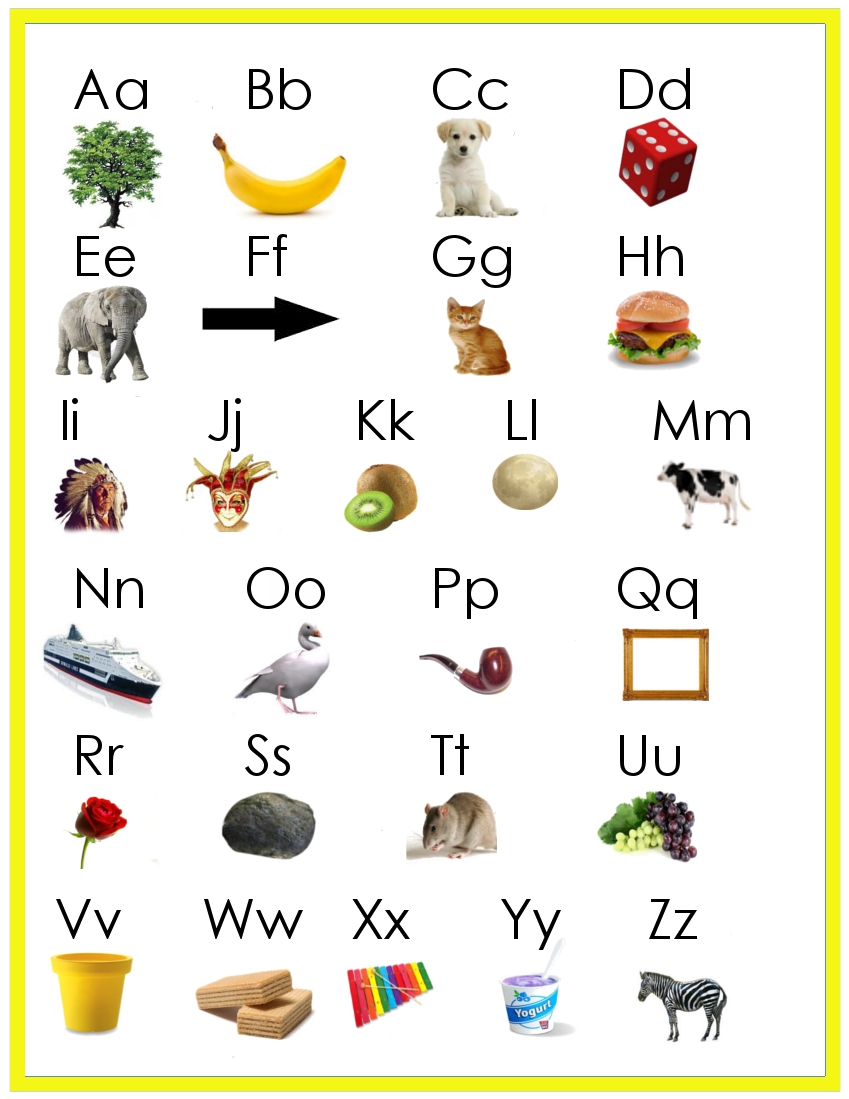 SCRIVI I NOMI DELLE IMMAGINI CHE VEDI  (esercizio svolto)A  COME APEB  COME BANANAC  COME CANED  COME DADOE  COME ELEFANTEF  COME FRECCIAG  COME GATTO H  COME HAMBURGERI  COME INDIANOJ  COME JOLLYK  COME KIWIL  COME LIMONEM  COME MUCCAN  COME NAVEO  COME OCAP  COME PIPAQ  COME QUADROR  COME ROSAS  COME SASSOT  COME TOPOU  COME UVAV  COME VASOW COME WAFERX  COME XILOFONOY  COME YOGURTZ  COME ZEBRA3.METTI IN ORDINE ALFABETICO QUESTE PAROLE    (esercizio svolto)PANE,XILOFONO,LIMONE,GELATO,CASA,ARANCIA,VERDURA,RISO,BAMBINO,FRAGOLE,ZUCCA,TAVOLO,DATTERI,QUADRATO,NOCI,UOVA,ESAME,MAMMA,WAFER,KOALA,SOLE,YOGURT,HOTEL,OLIO,JEANS,INSALATAARANCIABAMBINOCASADATTERIESAMEFRAGOLEGELATOHOTELINSALATAJEANSKOALALIMONEMAMMANOCIOLIOPANEQUADRATORISOSOLETAVOLOUOVAVERDURAWAFERXILOFONOYOGURTZUCCA